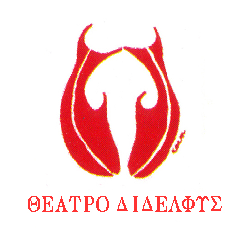                                 WILLIAM SHAKESPEARE AND CEPHALONIA                                          -For the International Community-An event of world wide range wich upgrades tremendously the stigma of Cephalonia in the international multicultural map and reinforces clearlythe parameter of financial growth.Before it passes the pantheon of eternity William Shakespeare with his whirled spirit he leaves his spiritual heritage to humanity writing “The Tempest”, theatrical, historical and geographical scenery which is proved that it is Cephalonia ! particulary Palliki !The historical and theatrical invention haw tremendous international importance because it answers the question which for 400 years pre-occupies the researchers (disputing different islands: from the Easter Island until Bermouda) for which ultimately is the enigmatical Island of mysterywhich Shakespeare chooses to set the action of “The Tempest”, of the Worldwide as a result, spiritual heritage towards humanity.Dr Livieris Livieratos is the person to whom Cephalonia attribute the distinction of merit, the honour and its gratefulness for this invention.Doctor, historical researcher, friend and collaborator.He elevates the theme, presenting after 13 years of laborious research tremendous findings connected with actual historicalevents of the Medieval century until Rennaisance, which convenes and blends leading them to the power of conclusion and with many important prolongations.Collaborators of these projecthave been to larger extent Mr Petros Petratos historian, philologist·Mr Michelis Gritzetic doctor·Mrs Angelina Felice philologist Mrs Panoraia Alexandratou art historian in the Mansion of Buckingham·and many other friends of Mr Livieris Livieratos.The tremendous findings are on the disposal of other man of the theater, historians, art-historians and philologists, and in the judgement of the Inter-national Scientific Community and in the scope of a future Convention which we will organize knowing which persons have to be invited to give a lectureon this subject .People who except from their seientific capability and reinforced scholasticism they don’t expel the recorded event in the common memory of humanity: Whenthe International Archaeological Community assured that Troy didn’t actually exist, Schleman –a merchant- discovered it!But here the findings of Dr Livieris Livieratos are stunning and they are “connected” perfectly with the facts of the Shakespearian text.The research, the study and the justificative elements have been published ih the “Kymothoe”, in the periodical publication of the Association of Philologists of Cephalonia and Ithaca. They have been reported in the Center o Ionian Studiesand in the inter-net channel of the E.R.T. journalist Mr George Gaganis.But this is the first time that it will occur:*Formal presentation with speech to the big audience (-presumption which is imposed by the European Council for the elevation of the subject-) during which it will be announced to everybody that the Island of Cephalonia is the legentary historical and theatrical scenery of “The Tempest”, the play which constitutes the spiritual heritage of Shakespear’s towards humanity.*In connection with the theatrical presentation of the Shakesperian text and its dramatical interpretation there is also the projection of the theme of the spiritual heritage of Shakespeare in “The Tempest”. In particular the theme of forgivenessis preliminary to that of vengeance.In short, with the collocation of the particular theatrical, historical and geographical elements, a presentation is organized that constitutes an Inter-national Historical and Theatrical Announcement.*It is essentially important that this announcement with International impression will occur in Cephalonia in the International Shakespearian Age 2016 During this year from the innumerable events which are taking place internationally this year, we believe that this announcement is propably the most important.For ths reason we are providing for the International promotion of the event and the theme, in the the Theatrical Universities, primary in Europe but also for the rest of the world, and addition to the International Cultural Agents & the Media.We repeat that the worldwide announcement that the Island of Cephalonia is the mysterious theatrical, historical, and geographical Scenery of Shakespear’s masterpiece, the last tragedy that possesses a position of International Spiritual Heritage towards humanity,a) It upgrades tremendously the cultural stigma of Cephalonia in the International Cultural map.b) It reinforces clearly the parameter of its financial growth with unexpected capabilities which are brought out though these 2 parameters.Therefor, we are lead to the following bundle of events which will take place in Cephalonia in the beginning of Augoust 2016, under the general title:“WILLIAM SHAKESPEARE AND CEPHALONIA”4 Augoust 2016Corgialenios Library of Argostoli, 7p.m.Topic: ‘’William Skakespeare and Cephalonia”International Annoucement-Presentation to the Public.A. Speach· Livieris LivieratosB. Theatrical Presentation· Georgios Kakis Konstantinatos / Didelfys Theater   Manifestation Structure:~Prologue· Konstantinatos~Introduction· Livieratos~Theatrical Presentation of the Shakespearian play “The Tempest”·                                                                                                   Konstantinatos / Didelfys Theater~Dramaturgical Interpretation· Konstantinatos(Elevation of the Shakespearian Spiritual Heritage within the Cephalonian Scenery)~Main Speach· Livieratos~Prolongation· Livieratos~Discussion· Livieratos, Konstantinatos5 Augoust 2016Palliki, Petani Seashore, 11a.m.C. Conducted Tour· Livieris LivieratosD. Theatrical Acts· Georgios Kakis Konstantinatos / Didelfys Theater~Conducted tour in Cephalonian places which are associated with William Shakespeare and with his theatrical, historical and geographical Scenery of “The Tempest”· namely Petani, Villatoria and Saint Theclae.(The tour will be limited in this main axis because there’s also a broader one which substantially  involves a whole territory).~Enrichment of the tour with theatrical acts utilizing material of “The Tempest” whether as a assignation of parts of the text or as small acts with possible voluntarily participation of the audience, conducted by members of Didelfys Theater.~The intention of this tour has a purpose with these theatrical acts to be repeated and enriched every year with the participation of the audience and the actors from the 2 directly involved countries in the theme· named Italy and England.~With axis this exceptional and worldwide theme, we can establish a Medieval and Rennaisance Festival with focal point the Castle of Saint George, the Castle of Assos, but also in an Outdoor Theater in “The Shakespearian territory” in the Anogi of Palliki and with innovational ways which will motivate the population beyond volunteering and participating as an audience· revealing first of all that, the elements we need is knowledge and determination.The above happenings are sponsored by the Corgialenian Institution of Cephalonia.6 Augoust 2016E. Corgialenios Library of Argostoli, 9.15’p.m.Summarized Presentation of the topic “William Shakespeare and Cephalonia” in the manifestations of the International Union of the Cephalonians and the Ithacians. Livieris Livieratos· Georgios Kakis Konstantinatos / Didelfys TheaterThese manifestations are sponsored by the Municipality of Cephalonia and the Regional Unions of Cephalonia and Ithaca.We invite the Cephalonians participate in these manifestations which concern importantly the whole of the Cephalonia Island and especially Palliki.In conclusion, William Shakespeare, compatriots, this great intellectual writer and thinker, the one placed immediately after the three Hellenes International Pioneers of the Worldwide Theater, Aeschylus, Sophocles, Euripides, couldn’tFulfill his biography without his genius to get in touch with the spirit of Cephalonia, the recorded in the conscience of other Hellenes and the other people worldwide as the Island of the amazing and creative madness!The same Shakespeare considers for England, by putting in “Hamlet”, the first clown (gravedigger) to say that: If Hamlet that was sent to England to recover, won’t recover, then there’s no big deal because in England everybody’s mad!The importance of the theme and its prolongation all over Hellas and Worldwide,as well as its social message, has caused the National Radio-Television Council to give its permission for its appeareance on the media. We are thankful all the people who are lelping us to carry out these events and especially among our friends Mr Athanasios Fokas, Mr Gerasimos-Ageletatos, Mrs Catherine Crassas-Richard, Mr Athanasios Mouikis, Mrs Milena Messaris, and another bundle of precious friends.Above all, we are thankful to our friend and collaborator Mr Livieris Livieratos for the honour in presenting him and for the joy of collaboration· formost, for the dramatological and theatrical project which we carry out as a result of his own findings, giving them fullness of presentation and drama· setting the trivial knowledge and capabilities for the service of the theme:WILLIAM SHAKESPEARE AND CEPHALONIA.                                                                                                                   July 2016                                                                                                                  CephaloniaGeorgios Kakis Konstantinatos / Didelfys TheaterActor  Director  Fine-ArtistGraduate of the School of Fine Arts –Theatrical Department-Aristotelion Univesity of ThessalonikiMember of the National Comitee of Specialistsof Biennale Youth for Europe and Mediterranian (B.J.E.M.) 